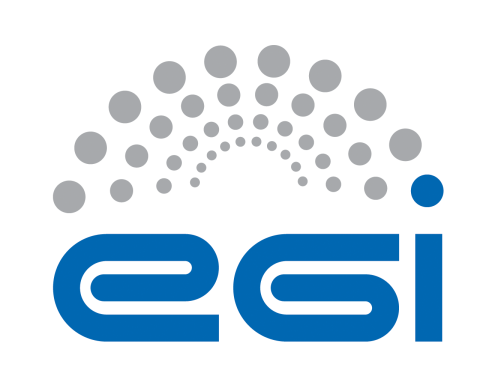 EGI-EngageM2.1 Website and templatesAbstractThis document demonstrates accomplishment of milestone 2.1 with the goal to make project information available on the web and define document/presentation templates.COPYRIGHT NOTICE 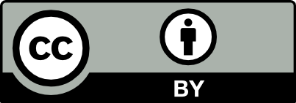 This work by Parties of the EGI-Engage Consortium is licensed under a Creative Commons Attribution 4.0 International License (http://creativecommons.org/licenses/by/4.0/). The EGI-Engage project is co-funded by the European Union Horizon 2020 programme under grant number 654142.DELIVERY SLIPDOCUMENT LOGTERMINOLOGYA complete project glossary is provided at the following page: http://www.egi.eu/about/glossary/     Project information Main websiteUnder quality plan (D2.1), the main website for the EGI-Engage project is www.egi.eu. A dedicated set of pages has been prepared to host project information:Project description, mission and objectives http://www.egi.eu/about/egi-engageProject overviewhttp://www.egi.eu/about/egi-engage/overview.html Project activities information (work package breakdown)http://www.egi.eu/about/egi-engage/activity.html Project participantshttp://www.egi.eu/about/egi-engage/participants.htmlProject metricshttp://www.egi.eu/about/egi-engage/metrics.html WikiThe wiki at wiki.egi.eu  will be used for all dynamic content maintained or developed as part of each project activity:EGI-Engage project main wiki pagehttps://wiki.egi.eu/wiki/EGI-Engage:Main_PageActivity pages (tasks, contacts, deliverables, milestones, metrics)https://wiki.egi.eu/wiki/EGI-Engage:WP1 https://wiki.egi.eu/wiki/EGI-Engage:WP2https://wiki.egi.eu/wiki/EGI-Engage:WP3https://wiki.egi.eu/wiki/EGI-Engage:WP4https://wiki.egi.eu/wiki/EGI-Engage:WP5https://wiki.egi.eu/wiki/EGI-Engage:WP6Project officehttps://wiki.egi.eu/wiki/EGI-Engage:Project_OfficeActivity Management Boardhttps://wiki.egi.eu/wiki/EGI-Engage:AMBDeliverables and milestoneshttps://wiki.egi.eu/wiki/EGI-Engage:Deliverables_and_MilestonesMetricshttps://wiki.egi.eu/wiki/EGI-Engage:MetricsQuality planhttps://wiki.egi.eu/wiki/EGI-Engage:Quality_PlanProject templatesAll project related templates are accessible publicly at http://www.egi.eu/about/logo_templates/ The following templates have been created:EGI-Engage Deliverable Milestone document templatehttps://documents.egi.eu/public/ShowDocument?docid=2501	EGI-Engage Deliverable Milestone review formhttps://documents.egi.eu/public/ShowDocument?docid=2492 EGI-Engage PowerPoint presentation templatehttps://documents.egi.eu/public/ShowDocument?docid=2493EGI-Engage poster templates (landscape and portrait)https://documents.egi.eu/public/ShowDocument?docid=2494 Date13 April 2015ActivityNA2Lead PartnerEGI.euDocument StatusDRAFTDocument Linkhttps://documents.egi.eu/document/XXXNamePartner/ActivityDateFrom:Moderated by:Reviewed byApproved by:IssueDateCommentAuthor/Partnerv.1......v.n